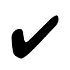 Please mark with a 		 ______   Wednesday 	______   ThursdayStudent Name  ______________________________________   Grade/Section ___________After School Program?          ______  Yes   _______ NoInstrument  ____________________  	How many years taking lessons?  _______Name and phone number of teacher giving lessons  ___________________________________________________________________________Parent Email   _____________________________________@ ______________________My child will arrive after school by 3:15 to eat their snack outside the music room and then proceed to set up their instrument ready to begin by 3:30.I will pick up my child no later than 4:30 in front of the 5-8 building.  If my child is in the after school program, I will pick him/her up from the after school program. If I am late I will pick them up from the K-4 building after 4:30 with respect to the after school program pickup procedure.Parent Signature _________________________________________________________Please bring the signed and completed registration form to either the K-4 or 5-8 office, or to the first rehearsal in September.Students will not be allowed to attend without a completed registration form with parent’s signature.